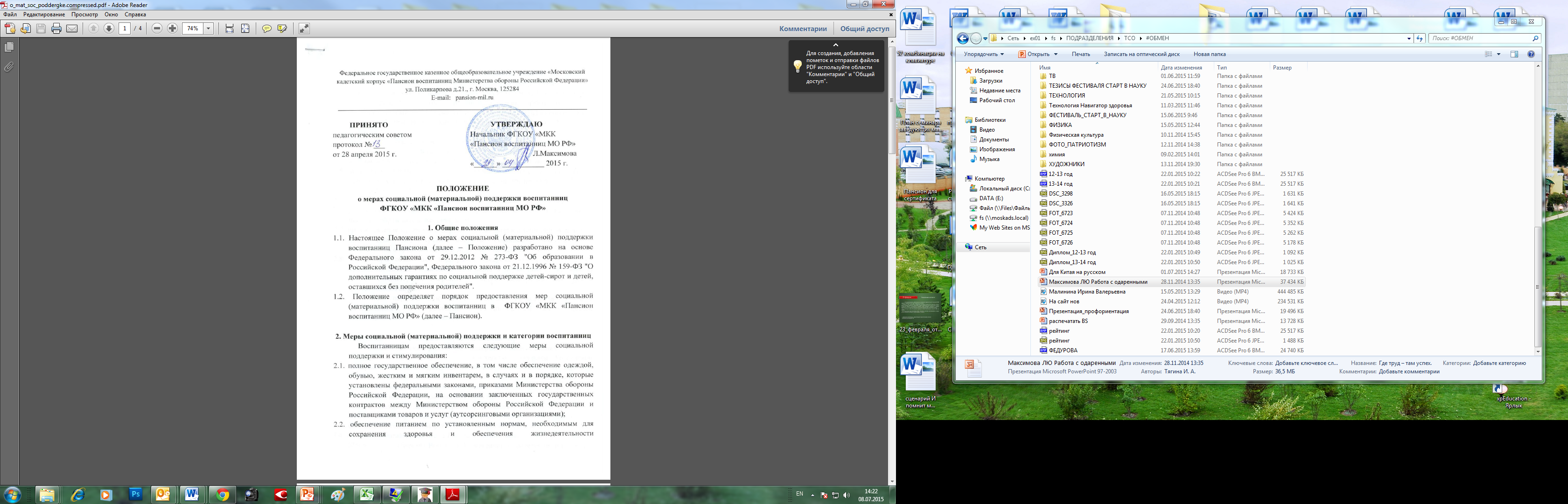 несовершеннолетних в случаях и в порядке, которые установлены федеральными законами, приказами Министерства обороны РФ;2.3. обеспечение воинскими перевозочными документами (ВПД) для проезда к месту проведения летнего и зимнего каникулярного отпуска и компенсационными выплатами за неиспользованные ВПД в соответствии с приказом Министерства обороны Российской Федерации № 200 от 06.06.2001г.;2.4. транспортное обеспечение, на основании заключенных государственных контрактов между Министерством обороны Российской Федерации и поставщиками товаров и услуг (аутсорсинговыми организациями);2.5. получение стипендий, и других денежных выплат, предусмотренных приказом Министерства обороны Российской Федерации № 2700 от 30.12.2011г.;2.6. обеспечение бесплатно учебниками и учебными пособиями, а также учебно-методическими материалами, средствами обучения и воспитания в пределах образовательных стандартов;2.7. предоставление путевок в оздоровительные лагеря и санаторно-курортные организации Министерства обороны Российской Федерации, в соответствии с приказом МО РФ № 151 от 09.04.2009г.;2.8. иные меры социальной поддержки, предусмотренные нормативными правовыми актами Российской Федерации и нормативными правовыми актами Министерства обороны Российской Федерации, локальными нормативными актами.			Все перечисленное в пп. 2.1-2.6 предоставляется всем воспитанницам, а перечисленное в пп. 2.7-2.8 воспитанницам, относящимся к льготным категориям.3. Порядок предоставления мер социальной (материальной) поддержки воспитанницам3.1. Пансион по согласованию с Министерством обороны Российской Федерации ежегодно определяет численность получателей мер адресной (для отдельных обучающихся) социальной (материальной) поддержки.3.2. Право на меры социальной поддержки, предусмотренные пп. 2.1-2.6 Положения, носит гарантированный характер.3.3.  Меры социальной поддержки, предусмотренные пп. 2.6;  2.8 оказываются в объеме согласно плану финансово-хозяйственной деятельности на финансовый год с учетом фактически поступивших средств.3.4. Пансион ходатайствует перед Главным военно-медицинским управлением Министерства обороны Российской Федерации о выделении путевок для воспитанниц в оздоровительные лагеря, в санаторно-курортные организации МО РФ детям-сиротам и детям, оставшимся без попечения родителей и других льготных категорий воспитанниц, а также об оплате проезда к месту лечения и обратно.3.5. Пансион определяет персональный состав воспитанниц, получающих меры адресной социальной (материальной) поддержки. Список утверждается приказом руководителя Пансиона ежегодно.3.6. Предоставление мер социальной (материальной) поддержки воспитанницам осуществляется на основе приказа начальника Пансиона.3.7. Для определения контингента получателей мер адресной социальной (материальной) поддержки на основании приказа начальника Пансиона создается комиссия, в состав которой входят:– представители администрации (заместители начальника, руководители структурных подразделений, служб);– методист (по социальной работе) – председатель комиссии.К работе в комиссии могут привлекаться:– воспитатели, старшие воспитатели курсов.3.8. Претенденты льготных категорий для получения мер социальной (материальной) поддержки предоставляют в комиссию следующие документы:– заявление родителей (законных представителей);– копии документов, подтверждающих льготу;– копия свидетельства о рождении ребенка.3.9. В случаях, когда представление заявления родителем (законным представителем) воспитанницы носит затруднительный характер (болезнь, отсутствие, смерть близкого родственника и т. п.) предоставление меры социальной (материальной) поддержки может осуществляться на основании ходатайства классного руководителя, начальника курса, начальника Пансиона.3.10. Комиссия, с учетом содержания заявления и представленных документов принимает одно из следующих решений:– предоставить меру социальной (материальной) поддержки воспитаннице;– отказать в получении меры социальной (материальной) поддержки воспитаннице (указанное решение может быть принято в случае получения недостоверных сведений, при отсутствии необходимых документов).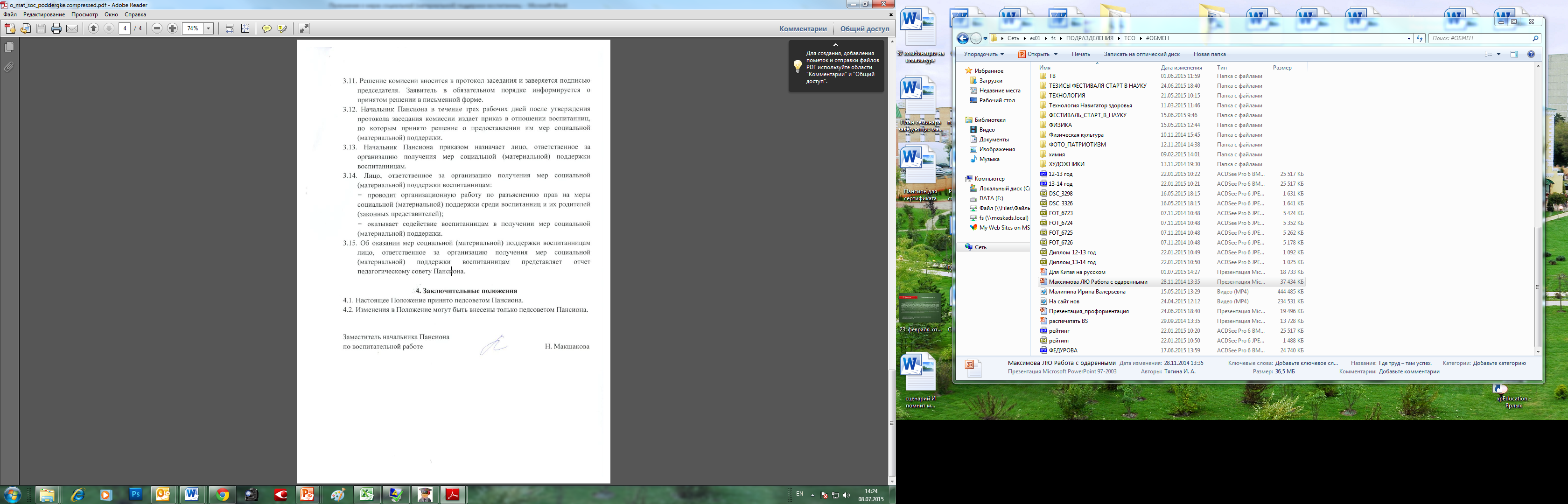 